June 2018Tel. 884-5216 Fax 884-2847Empowerment Academy Workshops Open Monday – Friday for hours please look belowEmpowerment Academy Workshops Open Monday – Friday for hours please look belowEmpowerment Academy Workshops Open Monday – Friday for hours please look below327 Elm Street,  Buffalo NY 14203MondayTuesdayWednesdayThursdayFriday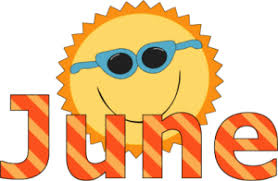                    EA Hours                Sun:9am-1pm              Mon:9am-5pm             Tues:9am-5pm              Wed: 9am-9pm             Thurs:9am-9pm              Fri: 9am -9pm              Sat: 9am-1pmPlease Note:*= workshop is held in the community and EA will be closed except for appointments and emergencies only*Check out the Pride Parade Sunday June 3rd @ Noon*                           (Free)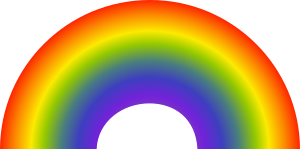 (If any customers would like to attend please let staff know)1.10-11am: CBT Work 11-12pm: Quality of Life Group 1-2pm: Writing Workshop *6:30-8:30pm: Cheer on Team RSI at          the Superhero Race! 4.10-11am: Managing Depression11-12pm: Community Resource                   Knowledge 1-2pm: Diversity Tolerance 5.*10am-12pm: Silver Sneakers                            Boom (Canalside) 1-2pm: Coffee & Conversation              (Calendar Planning) 6.     Nat’l Garden Exercise Day!10-11am: What are Your                   Hobbies? 11-12pm: Improving Self- Care*1-3pm: Community Garden                 Walk 6-7pm: Goal Setting Workshop 7.      Staff Development Training                    9am-11am EA is Closed 9 to 12 pm1-2pm: Goal Setting Workshop 6-7pm: Movie Club 8.10-11am: CBT Work 11-12pm: Quality of Life Group  1-2pm: Writing Workshop   6-7pm: Pool Tournament (Prizes               Included) 11. 10-11am: Benefits 10111-12pm: Budgeting 1011-2pm:DBT Skills: Emotional               Regulation12. 10-11am: Adult Coloring w/ a Twist 11-12pm: WRAP Workshop  1-2pm: Coffee & Conversation               (Calendar Planning) 13. *10-12pm: Wed Wellness Walk1-2pm:  Creative Writing                Workshop 6-7p: Managing Addictive           Behaviors14.        Happy Flag Day!10-11am: Flag Day Art Activities 11-12pm: Gratitude Exercises 1-2pm: You Are Not Your Diagnosis6-7p: CBT Work  15.*10-12pm: Buffalo History Museum                      (Free) 1 – 2pm: Writing Workshop *7-9pm: Buffalo Bisons Game 18.10-11am: Childhood Stories 11-12pm: Understanding                    Defense Mechanisms 1-2pm: Combatting               Perfectionism19.*10-12pm: Silver Sneakers Boom                     (Canalside)  1-2pm: Coffee & Conversation                (Calendar Planning) 20.    10-11am: Finding Supports 11-12pm: Self Exploration                   (Values) *1-3pm: Wed Wellness Walk 6-7: De-stressing Stress 21.           1st Day of Summer 10-11am: Summer Germ Prevention11-12pm: Summer Fun on a Budget 1-2pm: Effective Vs. Ineffective               Communication6-7pm: Movie Club 22.      Take Your Dog to Work Day!*10am-12pm: Walk dogs in Delaware                           Park (Or Walk Yourself) 1-2pm: Writing Workshop 6-7pm: Spades Tournament (Prizes               Included) 25.10-11am: Breaking Up is Hard to                   Do11-12pm: Let’s Talk About Sex 1-2pm: Universal Safety               Precautions 26.        10-11am: Eat Good Feel Good *11-12pm: Downtown Country                  Market (Lafayette Square) 1-2pm: Coffee & Conversation               (Calendar Planning) 27.      MHA Legal Clinic 9a-11a*10-12pm: Wednesday Wellness                      Walk 1-2pm: Healthy Living: Personal               Hygiene*6-8pm: Monthly Spotlight (Spot                  Coffee) 28.10-11am: Creative Problem Solving11-12pm: Managing Anxiety *1-3pm: Buffalo Bisons Game 6-7pm: Dual Disorder Education29.      10-11am: CBT Work 11-12pm: Quality of Life Group 1-2pm: Writing Workshop   *7-9pm: Shakespeare in the Park  